   社團法人中華民國工業安全衛生協會台中職業訓練中心報名表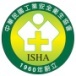 News賀!! !! 本中心職業安全衛生教育訓練評鑑，榮獲「優等」及TTQS榮獲「銀牌獎」訓練政策：配合政府職安政策,增進訓練服務品質, 提升檢定的合格率, 達訓輔用合一目標。訓練承諾：本中心將秉持持續改善精神，致力規劃、執行推廣相關專業訓練及輔導協助，提供企業以及學員多元、滿意的服務，為產業培育優秀職安人才，進而達成產業零災害及技術輔導。核心價值：社會責任、團作合作、持續創新、忠實服務復興教室: 臺中市東區復興路4段186號5樓之1電話：04-3611-1123 傳真：04-22206272忠明教室:臺中市南區忠明南路758號3樓電話:04-2260-8999 傳真:04-22613838電子信箱:is.is@msa.hinet.net <報名表可回傳至這>復興教室: 臺中市東區復興路4段186號5樓之1電話：04-3611-1123 傳真：04-22206272忠明教室:臺中市南區忠明南路758號3樓電話:04-2260-8999 傳真:04-22613838電子信箱:is.is@msa.hinet.net <報名表可回傳至這>復興教室: 臺中市東區復興路4段186號5樓之1電話：04-3611-1123 傳真：04-22206272忠明教室:臺中市南區忠明南路758號3樓電話:04-2260-8999 傳真:04-22613838電子信箱:is.is@msa.hinet.net <報名表可回傳至這>復興教室: 臺中市東區復興路4段186號5樓之1電話：04-3611-1123 傳真：04-22206272忠明教室:臺中市南區忠明南路758號3樓電話:04-2260-8999 傳真:04-22613838電子信箱:is.is@msa.hinet.net <報名表可回傳至這>復興教室: 臺中市東區復興路4段186號5樓之1電話：04-3611-1123 傳真：04-22206272忠明教室:臺中市南區忠明南路758號3樓電話:04-2260-8999 傳真:04-22613838電子信箱:is.is@msa.hinet.net <報名表可回傳至這>復興教室: 臺中市東區復興路4段186號5樓之1電話：04-3611-1123 傳真：04-22206272忠明教室:臺中市南區忠明南路758號3樓電話:04-2260-8999 傳真:04-22613838電子信箱:is.is@msa.hinet.net <報名表可回傳至這>復興教室: 臺中市東區復興路4段186號5樓之1電話：04-3611-1123 傳真：04-22206272忠明教室:臺中市南區忠明南路758號3樓電話:04-2260-8999 傳真:04-22613838電子信箱:is.is@msa.hinet.net <報名表可回傳至這>復興教室: 臺中市東區復興路4段186號5樓之1電話：04-3611-1123 傳真：04-22206272忠明教室:臺中市南區忠明南路758號3樓電話:04-2260-8999 傳真:04-22613838電子信箱:is.is@msa.hinet.net <報名表可回傳至這>★訓練名稱：　　　　　　　　　　　　　　　　　　　上課日期：　　　月　　　日★訓練名稱：　　　　　　　　　　　　　　　　　　　上課日期：　　　月　　　日★訓練名稱：　　　　　　　　　　　　　　　　　　　上課日期：　　　月　　　日★訓練名稱：　　　　　　　　　　　　　　　　　　　上課日期：　　　月　　　日★訓練名稱：　　　　　　　　　　　　　　　　　　　上課日期：　　　月　　　日★訓練名稱：　　　　　　　　　　　　　　　　　　　上課日期：　　　月　　　日□日間□假日★訓練名稱：　　　　　　　　　　　　　　　　　　　上課日期：　　　月　　　日★訓練名稱：　　　　　　　　　　　　　　　　　　　上課日期：　　　月　　　日★訓練名稱：　　　　　　　　　　　　　　　　　　　上課日期：　　　月　　　日★訓練名稱：　　　　　　　　　　　　　　　　　　　上課日期：　　　月　　　日★訓練名稱：　　　　　　　　　　　　　　　　　　　上課日期：　　　月　　　日★訓練名稱：　　　　　　　　　　　　　　　　　　　上課日期：　　　月　　　日□夜間□假日★姓名★生日
(民國年)★身份證字號學歷★聯絡電話(室話或手機)★報名回訓者填寫
證書字號或技術士證號★報名回訓者填寫
證書字號或技術士證號★報名回訓者填寫
證書字號或技術士證號戶  籍  地  址戶  籍  地  址戶  籍  地  址戶  籍  地  址公司名稱（與發票抬頭一致）：公司名稱（與發票抬頭一致）：公司名稱（與發票抬頭一致）：公司名稱（與發票抬頭一致）：公司名稱（與發票抬頭一致）：公司名稱（與發票抬頭一致）：公司名稱（與發票抬頭一致）：公司名稱（與發票抬頭一致）：公司地址or個人地址：公司地址or個人地址：公司地址or個人地址：公司地址or個人地址：公司地址or個人地址：公司地址or個人地址：公司地址or個人地址：公司地址or個人地址：統一編號：統一編號：統一編號：統一編號：統一編號：統一編號：統一編號：統一編號：訓練聯絡人：　　　　　　聯絡電話：（　）　　　　　　傳真電話：（　）訓練聯絡人：　　　　　　聯絡電話：（　）　　　　　　傳真電話：（　）訓練聯絡人：　　　　　　聯絡電話：（　）　　　　　　傳真電話：（　）訓練聯絡人：　　　　　　聯絡電話：（　）　　　　　　傳真電話：（　）訓練聯絡人：　　　　　　聯絡電話：（　）　　　　　　傳真電話：（　）訓練聯絡人：　　　　　　聯絡電話：（　）　　　　　　傳真電話：（　）訓練聯絡人：　　　　　　聯絡電話：（　）　　　　　　傳真電話：（　）訓練聯絡人：　　　　　　聯絡電話：（　）　　　　　　傳真電話：（　）E-mail信箱(務必留)：E-mail信箱(務必留)：E-mail信箱(務必留)：E-mail信箱(務必留)：E-mail信箱(務必留)：E-mail信箱(務必留)：E-mail信箱(務必留)：E-mail信箱(務必留)：紙本報名需待作業人員Key單，工作天1-3天不等，依網路報名為優先紙本報名需待作業人員Key單，工作天1-3天不等，依網路報名為優先紙本報名需待作業人員Key單，工作天1-3天不等，依網路報名為優先紙本報名需待作業人員Key單，工作天1-3天不等，依網路報名為優先紙本報名需待作業人員Key單，工作天1-3天不等，依網路報名為優先紙本報名需待作業人員Key單，工作天1-3天不等，依網路報名為優先紙本報名需待作業人員Key單，工作天1-3天不等，依網路報名為優先紙本報名需待作業人員Key單，工作天1-3天不等，依網路報名為優先※★欄位必填，傳真報名者務必在10分鐘內來電確認是否報名成功※※★欄位必填，傳真報名者務必在10分鐘內來電確認是否報名成功※※★欄位必填，傳真報名者務必在10分鐘內來電確認是否報名成功※※★欄位必填，傳真報名者務必在10分鐘內來電確認是否報名成功※※★欄位必填，傳真報名者務必在10分鐘內來電確認是否報名成功※※★欄位必填，傳真報名者務必在10分鐘內來電確認是否報名成功※※★欄位必填，傳真報名者務必在10分鐘內來電確認是否報名成功※※★欄位必填，傳真報名者務必在10分鐘內來電確認是否報名成功※